FICHA DE AFILIACIÓN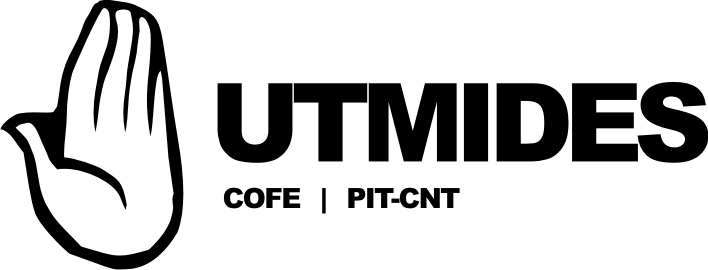 Dirección: Germán Barbato 1363/901	Teléfonos:Secretaría General: 092 985 764Secretaría de Comunicación: 099 878 896